　７月長崎歴史文化協会行事ご案内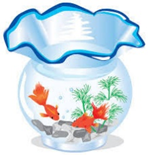 ○長崎学講座（558回～561回）毎週月曜日　午前10時半より　　2日・9日・23日・30日７/2  長崎と会津(明治編)－長崎の中の会津－　　　　    工藤 新一　　　７/9　梅谷庄吉と活動写真　　　　　  徳永 宏７/23 長崎の近現代の建築と景観～旧長崎警察署を通して考える～  李  桓　　 　７/30 長崎を生きた版画家・田川 憲　 田川 ※16日は祝日(海の日)の為お休みです　○行事案内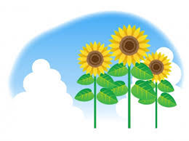 　　　　　　　＜第44回純心大学博物館講座＞　　　　　　　　「長崎県の美術館・博物館の理想」　　　　　　　講師：米田 耕司氏(長崎県美術館館長)　　　　　　　 日時：7月14日(土)14：00～15：30　　　　　　　 場所：長崎県美術館ホール(参加無料)○古文書研究会　毎月第1・3火曜日（3日､17日）10：30～12:00 ○水曜懇話会　毎週水曜日　13：30～15:00 ○長崎歴文茶話会 毎月第2・4金曜日（13日、27日）14:00～15：30○光源寺・長崎ばなし(第27回～長崎の精霊流し～）22日(日)午前10時半　講師：越中哲也(会費不要・自由参加）